SzókeresőA szendvicshercegSzavak: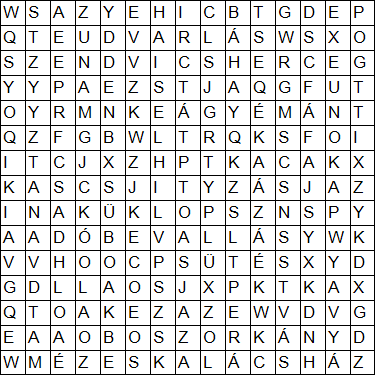 adóbevallásboszorkánygyémántküklopszmézeskalácsházsárkánysütésszendvicshercegudvarlásunokaMegoldás: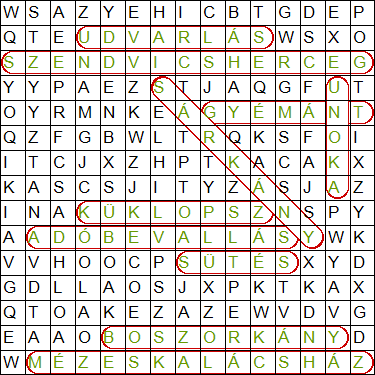 